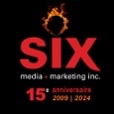 In SylvaDelivered – Nouvel extrait de l’album « She » à paraître le 5 avril En spectacle
16/05– Montréal - Petit Campus19/05 – Québec - La Chapelle (dans le cadre du Festival Terra Incognita)Montréal, mars 2024 – Après avoir lancé les extraits « Bloodshot Eyes », « « Honest » et « She », le groupe progressif montréalais In Sylva partage aujourd’hui «Delivered », pièce tirée de son premier album à paraître le 5 avril. Le groupe présentera l’essentiel de son nouvel album sur scène le 16 mai au Petit Campus de Montréal et le 19 mai à La Chapelle de Québec dans le cadre du Festival Terra Incognita. « Delivered » nous plonge dans l’univers de Chloe, la figure centrale de l’album conceptuel She. La chanson aborde le quotidien tumultueux de la jeune femme alors qu’elle jongle avec sa vulnérabilité, son incertitude et sa résilience dans une grande ville qui la malmène. Alliant des passages puissants influencés par le métal, des thèmes accrocheurs, des lignes de batterie explosives et des effets sonores expérimentaux, « Delivered » repousse les frontières stylistiques et révèle une trame narrative étoffée. 
She transcende les genres, mêlant le rock progressif, le folk, le métal et des sonorités expérimentales. L’album conceptuel met en musique la crise identitaire de Chloé, une jeune femme qui s’installe dans la grande ville. Révélant une trame narrative étoffée, She témoigne de la volonté d’In Sylva de repousser les frontières musicales.Fondé en 2021 par Thomas Polychuck, auteur-compositeur-interprète et guitariste de haut calibre, et Will Régnier, artiste aux multiples facettes connu pour ses talents de batteur, de compositeur et de réalisateur, In Sylva transcende les frontières musicales. La musique du groupe allie complexité et sensibilité par l’intégration habile d’éléments accrocheurs ainsi que de mélodies et d’arrangements sophistiqués résolument ancrés dans la tradition du rock progressif.Will RégnierWill Régnier est un batteur, compositeur et réalisateur canadien établi à Montréal. Il a étudié avec Paul Brochu à l’Université de Montréal et a terminé sa maîtrise en interprétation et composition jazz en 2020. Depuis le début de sa carrière en 2010, Will s’est imposé comme musicien pigiste. De 2011 à 2019, il a été membre du groupe de rock progressif Huis avec lequel il a enregistré trois albums en plus de se produire sur scène au Canada et en Europe. Parallèlement, il a participé à l’album-concept Rise du groupe de rock progressif Innerspace.Will Régnier fera paraître son premier album solo Traces le 16 février 2024, une exploration captivante du jazz alternatif.Thomas PolychuckThomas Polychuck est un auteur-compositeur-interprète et multi-instrumentiste Montréalais. Au cours des dernières années, il s’est imposé comme guitariste virtuose et pédagogue. En plus de collaborations avec des artistes dans l’univers du rock alternatif et du métal progressif tels que le batteur de renom Simon Phillips et le claviériste Derek Sherinian, Thomas mène de front son projet The Himn avec lequel il se produit au Québec et au Canada. Source : In SylvaInformation : Simon Fauteux